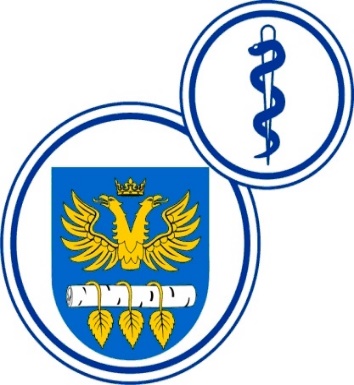 SZPITAL SPECJALISTYCZNYW BRZOZOWIEPODKARPACKI OŚRODEK ONKOLOGICZNYim. Ks. Bronisława MarkiewiczaADRES:  36-200  Brzozów, ul. Ks. J. Bielawskiego 18tel./fax. (13) 43 09 587www.szpital-brzozow.pl         e-mail: zampub@szpital-brzozow.pl_________________________________________________________________ Sz.S.P.O.O. SZPiGM 3810/27/2022                                       Brzozów, dnia: 20.05.2022 r.                                                                                                               INFORMACJA Z CZYNNOŚCI OTWARCIA OFERT	Szpital Specjalistyczny w Brzozowie Podkarpacki Ośrodek Onkologiczny Im. Ks. B. Markiewicza, występując jako zamawiający w postępowaniu  na dostawy substancji i mieszanin chemicznych dla Zakładu Patomorfologii, Sygn.: SZSPOO.SZPiGM. 3810/27/2022, na podstawie art. 222 ust. 5 ustawy Prawo zamówień publicznych, przekazuje następujące informacje:Firmy i adresy wykonawców, którzy złożyli oferty w terminie:          ELEKTRO MED Grzegorz Pawłowskiul. Zabierzowska 1132-005 Niepołomice   Cena oferty: 152.361,60  zł brutto    Termin dostawy: 6 dni    NIP: 683-149-14-75